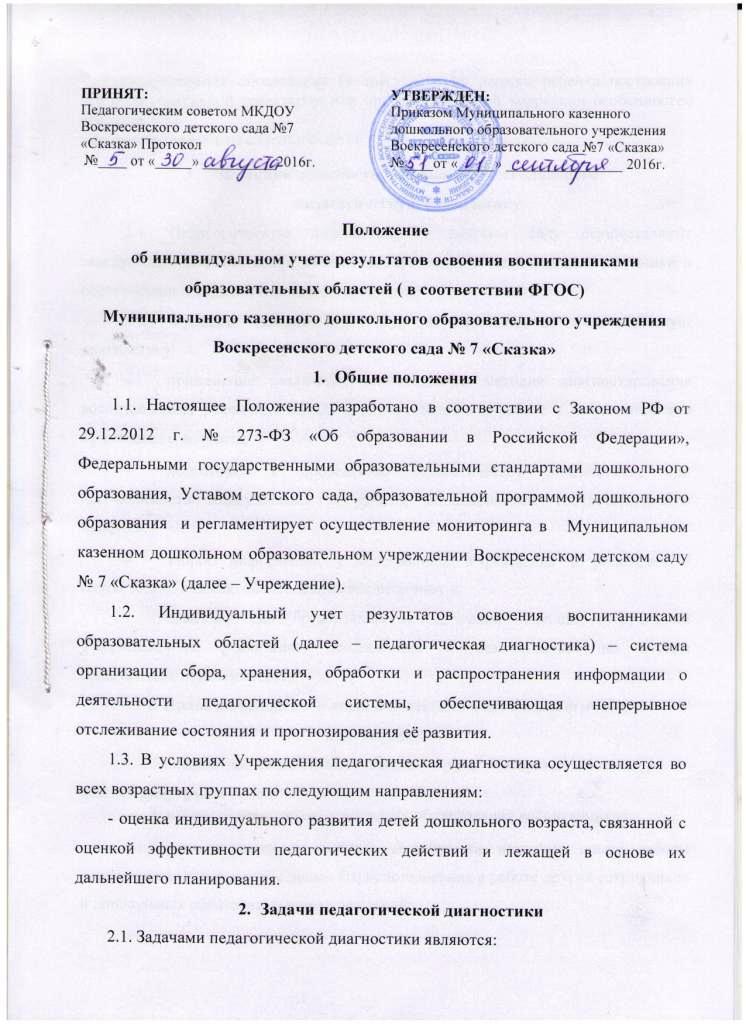 - индивидуализация  образования  (в  том  числе  поддержки  ребенка, построения его образовательной траектории или профессиональной коррекции особенностей его развития); - оптимизация работы с группой детей.Функции должностного лица, осуществляющегопедагогическую диагностику3.1. Педагогическую диагностику в детском саду осуществляют: заведующий, старший воспитатель, педагогические и медицинские сотрудники в соответствии с должностными инструкциями.3.2. Функции должностных лиц, осуществляющих педагогическую диагностику:применение различных технологий и методик диагностирования воспитанников, рекомендованных к использованию в работе с воспитанниками дошкольного возраста;подготовка к проведению педагогической диагностики, при необходимости консультация с узкими специалистами соответствующего профиля;запрос информации у сотрудников Учреждения и родителей в соответствии с целью обследования воспитанников;оказание или организация методической помощи сотрудникам Учреждения в реализации предложений и рекомендаций по итогам педагогической диагностики.Права должностного лица, осуществляющего педагогическуюдиагностику4.1. Должностное лицо, осуществляющее педагогическую диагностику вдетском саду, имеет право:избирать технологию и методику обследования воспитанников;рекомендовать по итогам мониторинга изучение опыта работы сотрудника (сотрудников) с целью его использования в работе других сотрудников и дошкольных образовательных учреждений;по согласованию с заведующей детского сада переносить и изменять сроки обследования воспитанников.Ответственность должностного лица, осуществляющегопедагогическую диагностику5.1. Должностное лицо, осуществляющее педагогическую диагностику в детском саду, несет ответственность за:тактичное отношение к каждому ребенку во время проведения диагностических мероприятий, создание для каждого воспитанника ситуации успеха;качественную подготовку к проведению диагностических мероприятий;ознакомление с итогами обследования воспитанников соответствующих должностных лиц (в рамках должностных полномочий);соблюдение конфиденциальности;срыв сроков проведения диагностических мероприятий;качество проведения обследования воспитанников;доказательность выводов по итогам диагностирования воспитанников;оформление соответствующей документации по итогам проведения диагностических мероприятий.Документация6.1. Педагоги детского сада, осуществляющие педагогическую диагностику:используют различные технологии и методики диагностирования воспитанников, рекомендованные к использованию в работе с детьми дошкольного возраста;заполняют диагностические карты, сводные таблицы, проводят анализ и на основании полученных результатов планируют индивидуальное сопровождение воспитанников.6.2. Должностное лицо, ответственное за педагогическую диагностику,составляет :-план проведения диагностических мероприятий с воспитанниками в детском саду на новый учебный год (в срок до «01» сентября текущего года);- отчет о выполнении плана проведения диагностических мероприятий с воспитанниками за прошедший учебный год (в срок до«30» мая текущего года);- сообщения для выступления на Педагогическом совете;- справку по итогам обследования в течение трех дней после проведения диагностических мероприятий, которую предоставляет заведующему детским садом.6.3. Должностное лицо, осуществляющее педагогическую диагностику,обеспечивает хранение диагностических материалов в течение 3 лет.Заключительные положения7.1. Настоящее Положение является локальным нормативным актом, регламентирующим деятельность детского сада.7.2. Положение принимается Педагогическим советом, утверждается приказом заведующего и публикуется на официальном сайте детского сада.7.3. Срок настоящего Положения не ограничен, Положение действует до принятия нового.